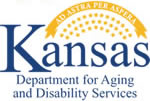 	Declaration of Provider Interest in Shared LivingTo be reviewed by IDD Licensing ManagerProvider Name:Contact Name:Email / Phone:Do you currently have a Residential License?List any other services you provide?Are you currently a Shared Living Provider looking to expand? If yes, how many SLC do you currently have (include all CDDO areas)? Please attach a list of all current locations and capacity of each.What date do you anticipate this expansion?Are you a current provider that would like to begin providing Shared Living?What date would you like to initiate services?Are you a new applicant who would like to obtain licensure?What date do you intend to apply?Please list details and plans for expansion or opening; be sure to include all CDDO areas and size of program:IDD Licensing ManagerDate ReviewedNotes:Notes: